4 ЗАСЕДАНИЕ 1 СОЗЫВА	В соответствии со статьей 41 Федерального закона от 06.10.2003 № 131-ФЗ «Об общих принципах организации местного самоуправления в Российской Федерации», статями 61 – 64 Гражданского кодекса Российской Федерации, Федеральным законом от 08.08.2001 № 129-ФЗ «О государственной регистрации юридических лиц и индивидуальных предпринимателей», Законом Чувашской Республики от 29.03.2022 № 20 «О преобразовании муниципальных образований Козловского района Чувашской Республики и о внесении изменений в Закон Чувашской Республики «Об установлении границ муниципальных образований Чувашской Республики и наделении их статусом городского, сельского поселения, муниципального района и городского округа» Собрание депутатов Козловского муниципального округа Чувашской Республики РЕШИЛО:1. Ликвидировать администрацию Андреево-Базарского сельского поселения Козловского района Чувашской Республики, ОГРН: 1052137022552, ИНН: 2107902478, адрес: 429435, Чувашская Республика, Козловский район, д.Андреево-Базары, ул.В.Г.Егорова, д.7, (далее – администрация Андреево-Базарского сельского поселения).2. Утвердить:2.1. Положение о ликвидационной комиссии администрации Андреево-Базарского сельского поселения (Приложение № 1);2.2. Состав ликвидационной комиссии администрации Андреево-Базарского сельского поселения (Приложение № 2);2.3. План мероприятий по ликвидации администрации Андреево-Базарского сельского поселения (Приложение № 3).3. Ликвидационной комиссии осуществить в соответствии с законодательством Российской Федерации юридические и организационные мероприятия, связанные с ликвидацией администрации Андреево-Базарского сельского поселения, в порядке и сроки, установленные планом мероприятий по ликвидации.4. Настоящее решение подлежит опубликованию в периодическом печатном издании «Козловский вестник» и размещению на официальном сайте Козловского района в сети «Интернет».5. Контроль за исполнением решения возложить на председателя Собрания депутатов Козловского муниципального округа Чувашской Республики.6. Настоящее решение вступает в силу со дня его подписания.Председатель Собрания депутатовКозловского муниципального округаЧувашской Республики                              				                   Ф.Р. ИскандаровПриложение № 1к решению Собрания депутатов Козловского муниципального округаот 08.11.2022 № 5/40ПОЛОЖЕНИЕ О ЛИКВИДАЦИОННОЙ КОМИССИИ АДМИНИСТРАЦИИАНДРЕЕВО-БАЗАРСКОГО СЕЛЬСКОГО ПОСЕЛЕНИЯI. Общие положения1.1. Настоящее Положение разработано в соответствии с Гражданским кодексом Российской Федерации, Федеральным законом от 06.10.2003 № 131-ФЗ «Об общих принципах организации местного самоуправления в Российской Федерации», Федеральным законом от 08.08.2001 № 129-ФЗ «О государственной регистрации юридических лиц и индивидуальных предпринимателей», Законом Чувашской Республики от 29.03.2022 № 20 «О преобразовании муниципальных образований Козловского района Чувашской Республики и о внесении изменений в Закон Чувашской Республики «Об установлении границ муниципальных образований Чувашской Республики и наделении их статусом городского, сельского поселения, муниципального района и городского округа».1.2. Настоящее Положение определяет порядок формирования ликвидационной комиссии администрации Андреево-Базарского сельского поселения(далее – ликвидационная комиссия), ее функции, порядок работы и принятия решений, а также правовой статус членов комиссии.1.3. Ликвидационная комиссия – уполномоченные Собранием депутатов Козловского муниципального округа Чувашской Республики лица, обеспечивающие реализацию полномочий по управлению делами ликвидируемой администрации Андреево-Базарского сельского поселенияв течение всего периода ее ликвидации.1.4. Ликвидация администрации Андреево-Базарского сельского поселения считается завершенной, а администрации Андреево-Базарского сельского поселения прекратившей существование, после внесения об этом записи в Единый государственный реестр юридических лиц, в порядке установленным Федеральным законом от 08.08.2001 № 129-ФЗ «О государственной регистрации юридических лиц и индивидуальных предпринимателей».1.5. Оплата расходов на мероприятия по ликвидации администрации Андреево-Базарскогодо 31.12.2022 года производится за счет средств, предусмотренных в бюджете Андреево-Базарского сельского поселения Козловского района Чувашской Республики, с 01.01.2023 года производится за счет средств, предусмотренных в бюджете Козловского муниципального округа Чувашской Республики, до внесения в Единый государственный реестр юридических лиц записи о завершении ликвидации представительных органов местного самоуправления, в порядке, установленном Федеральным законом от 08.08.2001 № 129-ФЗ «О государственной регистрации юридических лиц и индивидуальных предпринимателей».II. Формирование ликвидационной комиссии2.1. Решением Собрания депутатов Козловского муниципального округа Чувашской Республики назначается персональный состав ликвидационной комиссии.2.2. С момента назначения ликвидационной комиссии к ней переходят полномочия по управлению делами администрации Андреево-Базарского сельского поселения как юридического лица.2.3. Ликвидационная комиссия от имени администрации Андреево-Базарского сельского поселения выступает в суде.2.4. Ликвидационная комиссия обязана действовать добросовестно и разумно в интересах ликвидируемого юридического лица, а также его кредиторов.III. Функции ликвидационной комиссии3.1. С целью осуществления полномочий по управлению делами ликвидируемой администрации Андреево-Базарского сельского поселения в течение всего периода ее ликвидации, на ликвидационную комиссию возлагаются следующие функции:3.1.1. в сфере правового обеспечения: организация юридического сопровождения деятельности ликвидируемой администрации Андреево-Базарского сельского поселения, проведение правой экспертизы актов, принимаемых ликвидационной комиссией;3.1.2. в сфере документационного обеспечения: координация документационного обеспечения и формирование архивных фондов;3.1.3. в сфере организации бюджетного процесса, ведения учета и отчетности: осуществление полномочий главного распорядителя бюджетных средств и главного администратора доходов;3.1.4. в сфере кадрового обеспечения: администрирование процессов и документооборота по учету и движению кадров, представлению документов по персоналу в государственные органы и иные организации;3.1.5. Ликвидационная комиссия осуществляет и иные полномочия, установленные действующим законодательством.3.2. При исполнении функций ликвидационная комиссия руководствуется действующим законодательством, планом ликвидационных мероприятий и настоящим Положением.IV. Порядок работы ликвидационной комиссии4.1. Ликвидационная комиссия обеспечивает реализацию полномочий по управлению делами ликвидируемой администрации Андреево-Базарского сельского поселения в течение всего периода ее ликвидации согласно действующему законодательству, плану ликвидационных мероприятий и настоящему Положению.4.2. Ликвидационная комиссия решает все вопросы на своих заседаниях, собираемых по мере необходимости. 4.3. Заседание ликвидационной комиссии правомочно при наличии не менее половины от общего числа членов ликвидационной комиссии.4.4. При решении вопросов каждый член ликвидационной комиссии обладает одним голосом.Передача голоса одним членом ликвидационной комиссии другому члену ликвидационной комиссии не допускается.4.5. Решения ликвидационной комиссии утверждаются простым большинством голосов присутствующих на заседании членов ликвидационной комиссии. При равенстве голосов голос председателя ликвидационной комиссии является решающим.4.6. Председатель ликвидационной комиссии:4.6.1. организует работу по ликвидации администрации Андреево-Базарского сельского поселения;4.6.2. является единоличным исполнительным органом юридического лица, действует на основе единоначалия;4.6.3. действует без доверенности от имени администрации Андреево-Базарского сельского поселения;4.6.4. распоряжается имуществом администрации Андреево-Базарского сельского поселения в порядке и пределах, установленных законодательством Российской Федерации, муниципальными актами, выдает доверенности, совершает иные юридические действия;4.6.5. обеспечивает своевременную уплату администрации Андреево-Базарского сельского поселения в полном объеме всех установленных действующим законодательством налогов, сборов и обязательных платежей;4.6.6. представляет отчетность в связи с ликвидацией администрации Андреево-Базарского сельского поселения в порядке и сроки, установленные законодательством Российской Федерации;4.6.7.  представляет Собранию депутатов Козловского муниципального округа Чувашской Республики на утверждение промежуточный ликвидационный баланс и ликвидационный баланс.4.6.8. решает иные вопросы, связанные с ликвидацией юридического лица, в соответствии с действующим законодательством Российской Федерации, планом мероприятий по ликвидации и настоящим Положением.4.7. Член ликвидационной комиссии:4.7.1. добросовестно и разумно исполняет свои обязанности, обеспечивает выполнение установленных для ликвидации администрации Андреево-Базарского сельского поселения мероприятий, согласно действующему законодательству Российской Федерации, настоящему Положению, плану ликвидационных мероприятий;4.7.2. представляет председателю ликвидационной комиссии отчеты о деятельности в связи с ликвидацией администрации Андреево-Базарского сельского поселения;4.7.3. решает иные вопросы, отнесенные законодательством Российской Федерации к компетенции члена ликвидационной комиссии.4.8. В период временного отсутствия председателя ликвидационной комиссии его полномочия исполняет член ликвидационной комиссии на основании решения председателя.4.9. Документы, исходящие от имени ликвидационной комиссии, подписываются ее председателем.4.10. Член ликвидационной комиссии несет ответственность за причиненный ущерб администрации Андреево-Базарского сельского поселения.4.11. Член ликвидационной комиссии может быть привлечен к гражданской, административной и уголовной ответственности в случаях, предусмотренных действующим законодательством Российской Федерации.Приложение № 2к решению Собрания депутатов Козловского муниципального округаот 08.11.2022 № 5/40СОСТАВ ЛИКВИДАЦИОННОЙ КОМИССИИАДМИНИСТРАЦИИ КОЗЛОВСКОГО РАЙОНА 1.Сергеев Николай Ильич – председатель ликвидационной комиссии;2. Манюкова Татьяна Николаевна – член ликвидационной комиссии;3. Колпакова Валентина Николаевна   – член ликвидационной комиссии;4. Петрова Тамара Григорьевна – член ликвидационной комиссии;5. Сорокина Анастасия Николаевна – член ликвидационной комиссии.Приложение № 3к решению Собрания депутатов Козловского муниципального округаот 08.11.2022 № 5/40ПЛАН МЕРОПРИЯТИЙ ПО ЛИКВИДАЦИИ АДМИНИСТРАЦИИ АНДРЕЕВО-БАЗАРСКОГО  СЕЛЬСКОГО ПОСЕЛЕНИЯЧĂВАШ РЕСПУБЛИКИ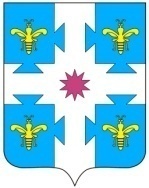 ЧУВАШСКАЯ РЕСПУБЛИКАКУСЛАВККА МУНИЦИПАЛЛА ОКРУГӖHДЕПУТАТСЕН ПУХӐВĔЙЫШĂНУ08.11.2022 5/40 №Куславкка хулиСОБРАНИЕ ДЕПУТАТОВКОЗЛОВСКОГОМУНИЦИПАЛЬНОГО ОКРУГАРЕШЕНИЕ 08.11.2022 № 5/40город КозловкаО ликвидации администрации Андреево-Базарского сельского поселения Козловского района Чувашской Республики № п/пМероприятиеСроки (прогнозные)Сроки (прогнозные)Дополнительная информация№ п/пМероприятиеСобытиеКалендарная дата1.Принятие решения о ликвидации администрации, формирование ликвидационной комиссии, назначение председателя ликвидационной комиссииЗаседание Собрания депутатов Козловского муниципального округа Чувашской Республики08.11.2022Статьи 61 – 64 Гражданского кодекса Российской Федерации (ГК РФ)Федеральный закон от 06.10.2003 № 131-ФЗ «Об общих принципах организации местного самоуправления в Российской Федерации»Федеральный закон от 08.08.2001 № 129-ФЗ «О государственной регистрации юридических лиц и индивидуальных предпринимателей»Закон Чувашской Республики от 29.03.2022 № 20 «О преобразовании муниципальных образований Козловского района Чувашской Республики и о внесении изменений в Закон Чувашской Республики «Об установлении границ муниципальных образований Чувашской Республики и наделении их статусом городского, сельского поселения, муниципального района и городского округа».2.Уведомление в письменной форме налогового органа о принятии решения о ликвидации администрации, о формировании ликвидационной комиссииВ течение 3-х рабочих дней после даты принятия решения о ликвидациине позднее 11.11.2022Приказ ФНС России от 31.08.2020 N ЕД-7-14/617@«Об утверждении форм и требований к оформлению документов, представляемых в регистрирующий орган при государственной регистрации юридических лиц, индивидуальных предпринимателей и крестьянских (фермерских) хозяйств» (форма № Р15016)Ст. 9 Федерального закона от 08.08.2001 № 129-ФЗ «О государственной регистрации юридических лиц и индивидуальных предпринимателей»Регистрирующий орган вносит в ЕГРЮЛ запись о том, что юридическое лицо находится в процессе ликвидации. 3.Публикация сообщения о ликвидации администрации и о порядке и сроке заявления требований ее кредиторами в ликвидационную комиссию в "Вестнике государственной регистрации", Едином федеральном реестре юридически значимых сведений о фактах деятельности юридических лиц, индивидуальных предпринимателей и иных субъектов экономической деятельностив 10-дневный срок после уведомленияуполномоченногогосударственногооргана для внесенияв ЕГРЮЛуведомления оликвидацииНе позднее 18.11.2022п. 1 ст. 63 ГК РФч. 1 ст. 19 Федерального закона от 12.01.1996№ 7-ФЗ «О некоммерческих организациях»п. 2 ст. 20 Федерального закона от 08.08.2001 № 129-ФЗ «О государственной регистрации юридических лиц и индивидуальных предпринимателей»п. 1 Приказа ФНС РФ от 16.06.2006 № САЭ-3-09/355@ «Об обеспечении публикации и издания сведений о государственной регистрации юридических лиц в соответствии с законодательством Российской Федерации о государственной регистрации»4.Принятие мер по выявлению дебиторов и кредиторов администрации, письменное уведомление их о предстоящей ликвидации, принятие мер к получению дебиторской задолженности в порядке и сроки, установленные действующим законодательствомСрок заявления требований кредиторами должен быть не менее двух месяцев с момента опубликования сообщения о ликвидации в журнале «Вестник государственной регистрации»Не позднее 18.02.2023Ликвидационная комиссия принимает меры к выявлению кредиторов и получению дебиторской задолженности, а также письменно уведомляет кредиторов о ликвидации юридического лица (ст. 63 ГК РФ)5.Проведение инвентаризации имущества администрацииПеред составлением ликвидационного балансаНе позднее 18.02.2023Методические указания, утвержденные приказом Минфина России от 13.06.1995 № 496.Составление промежуточного ликвидационного баланса и утверждение его Собранием депутатов Козловского муниципального округа Чувашской Республикив 10-дневный срок после окончания срока для предъявления требований кредиторами, но не раньше, чем через 2 месяца с момента публикации сообщения о ликвидации в журнале «Вестник государственной регистрации»не позднее 01.03.2023Промежуточный ликвидационный баланс содержит сведения о составе имущества ликвидируемого юридического лица, перечне предъявленных кредиторами требований, а также о результатах их рассмотрения.Показатели промежуточного ликвидационного баланса подтверждаются результатами инвентаризации имущества, которая является условием достоверности данных бухгалтерского учета и бухгалтерской отчетности и носит обязательный характер (ст. 63 ГК РФ)7.Уведомление в письменной форме налогового органа о составлении промежуточного ликвидационного баланса (форма № Р15016; промежуточный ликвидационный баланс; статья из журнала «Вестник государственной регистрации»)После утверждения промежуточного ликвидационного балансане позднее 03.03.2023Ст. 20 Федерального закона от 08.08.2001 № 129-ФЗ «О государственной регистрации юридических лиц и индивидуальных предпринимателей»8.Удовлетворение требований кредиторовв порядке очередности, установленной ст. 64 ГК РФ, в соответствии с промежуточным ликвидационным балансом, начиная со дня его утверждения, за исключением кредиторов третьей и четвертой очереди, выплаты которым производятся по истечении месяца со дня утверждения промежуточного ликвидационного балансаНе позднее14.03.2023Выплата денежных сумм кредиторам ликвидируемого юридического лица производится ликвидационной комиссией в порядке очередности, установленной ст. 64 ГК РФ, в соответствии с промежуточным ликвидационным балансом, начиная со дня его утверждения9.Подписание передаточных актовв 10-дневный срок после утверждения ликвидационного балансаНе позднее 24.03.2023п. 4 ст. 20Федерального закона от 12.01.1996№ 7-ФЗ «О некоммерческих организациях»Постановление Правительства РФ от 31.12.2004 № 903 «Об утверждении Правил составления передаточного (разделительного) акта по имущественным обязательствам органов местного самоуправления», ст. Федерального закона от 22.10.2004 N 125-ФЗ "Об архивном деле в РФ"10.Составление ликвидационного баланса в 10-дневный срок после завершения расчетов с кредиторами Не позднее 24.03.2023Ст. 63 ГК РФ11.Утверждение ликвидационного баланса Собранием депутатов Козловского муниципального округа Чувашской РеспубликиПосле завершения расчетов с кредиторамиНе позднее 28.03.202312.Предоставление в налоговый орган ликвидационного баланса в соответствии с действующими правилами ведения бухгалтерского учета и отчетности, заявления формы № Р15016Не позднее 03.04.2023Перечень документов установлен ст. 21 Федерального закона от 08.08.2001 № 129-ФЗ «О государственной регистрации юридических лиц и индивидуальных предпринимателей»Приказ ФНС России от 31.08.2020 N ЕД-7-14/617@«Об утверждении форм и требований к оформлению документов, представляемых в регистрирующий орган при государственной регистрации юридических лиц, индивидуальных предпринимателей и крестьянских (фермерских) хозяйств» 13.Получение листа записи ЕГРЮЛ о ликвидацииадминистрацииНе позднее 13.04.2023Заявитель или представитель по доверенности14.Уничтожение печати, передача документов (произвести передачу документов постоянного и временного хранения согласно номенклатуре дел)Не позднее 17.04.2023